ROSE STATE COLLEGE
2nd Annual Contest Powwow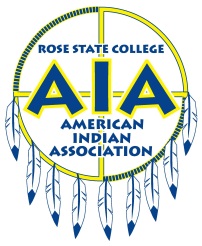 April 13, 2013Sponsored by the Rose State College American Indian AssociationNEW LOCATION!!!  STUDENT CENTER ROSE STATE COLLEGE6420 S.E. 15; Midwest City, OK / I-40 & Hudiburg Drive ExitFollow signs….HEAD STAFF	Master of Ceremonies	Tim Tallchief	Arena Director	Randy Frazier	Color Guard	Seminole Nation of Oklahoma		Head Singer/Southern Drum	Aaron Jones	Northern Drum	Blackbird Singers				Head Gourd Dancer	Bruce Caesar	Head Man Dancer	Bruce Neconie	Head Lady Dancer	LyndeeJon McClellanFollowing dinner will be the crowning of the 2013 Rose State College American Indian Association Princess, Tahlia Nava.	Men: Straight, Fancy, Traditional, & Grass (1st) $175 (2nd) $100 (3rd) $50Women: Buckskin, Cloth, Fancy Shawl, & Jingle (1st) $175 (2nd) $100 (3rd) $50POWWOW SCHEDULE	2:00 P.M.	Gourd Dancing	5:00 P.M.	Free Tradition Powwow Dinner 	6:00 P.M.	Resume Gourd Dancing	7:00 P.M.	Grand Entry	11:00 P.M.	Closing	All drums, dancers, and princesses welcome.Registration begins at 3pm.Arts & crafts booths available for $25 or donated item of equal value, no gift cards accepted.  Vendor tables and chairs provided by the College.  Maximum table space is 4’x12’, no exceptions.  Selection of vendor space is on a first come basis once payment has been received.           For more information or booth registration, contact Alan Neitzel at (405) 736-0347 or email aneitzel@rose.edu.Not responsible for accidents or thefts.Facebook us at Rose State College American Indian Association